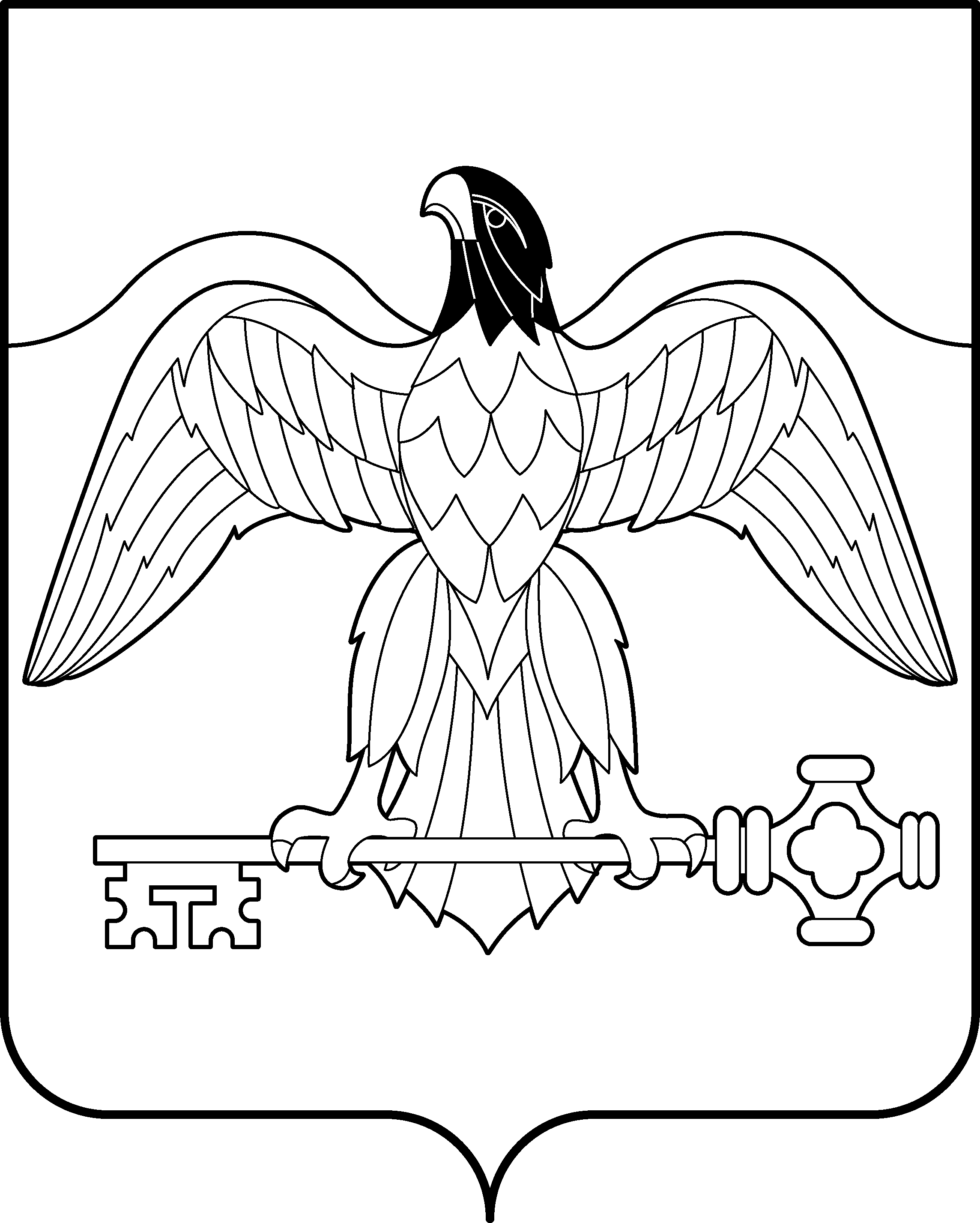 АДМИНИСТРАЦИЯ  КАРАБАШСКОГО ГОРОДСКОГО ОКРУГАЧЕЛЯБИНСКОЙ ОБЛАСТИ	ПОСТАНОВЛЕНИЕот 02.02.2015г. №32			г. КарабашВо исполнение пункта 3 Протокола совещания у Губернатора Челябинской области Б.А. Дубровского  по вопросу социально-экономической ситуации на ООО «Бакальское рудоуправление», выработке решений, направленных на минимизацию последствий сложившейся неблагоприятной ситуации, от 30 декабря 2014 года и в целях своевременного принятия оперативных мер по снижению социальной напряженности,ПОСТАНОВЛЯЮ:1.Утвердить План антикризисных мер в Карабашском городском округе на 2015 год (приложение 2).2.Утвердить состав антикризисной рабочей группы в Карабашском городском  округе (приложение 1).3.Отделу организационно-контрольной работы администрации Карабашского городского округа (Абдюшева Г.Р.) разместить настоящее постановление на официальном сайте администрации Карабашского городского округа http: www.karabash-go.ru и обнародовать на информационных стендах.3. Контроль за выполнением настоящего постановления возложить на заместителя главы Карабашского городского округа по общим вопросам и внутренней политике Ермолина Ф.Г.Глава Карабашского городского округа                                                                     В.Ф. Ягодинец                                                                           Приложение 1                                   Утвержден                                                                            Постановление администрации   Карабашского городского округа                                                                            от 02.02.2015 г. № 32С О С Т А Вантикризисной рабочей группы вКарабашском городском округеЯгодинец В.Ф. –                  глава Карабашского городского округа,                                         председатель рабочей группыЕрмолин Ф.Г. -                    заместитель главы Карабашского                                         городского округа по общим вопросам и                                         внутренней политике, заместитель                                         председателя рабочей группыЧлены рабочей группы:Скалозубов И.А. -               заместитель главы Карабашского                                               городского округа по инженерной                                              инфраструктуре, строительству и                                               архитектуреКомарова Е.И. -                   заместитель главы Карабашского                                              городского округа по социальным вопросамРезанцева Г.Н.-                   заместитель главы Карабашского городского                                               округа по финансовой деятельности –                                               начальник Управления финансов администрации                 Карабашского городского округаШуткин Д.С.-                      председатель Собрания депутатов Карабашского                                              городского округаАхатова А.Г.-                    начальник отдела экономического развития                                              администрации Карабашского городского округаЧерепанов А.В.  -                директор ОКУ ЦЗН г.Карабаша (по согласованию)Кремешков Г.А.-                 председатель координационного Совета по работес субъектами малого и среднего         предпринимательстваГолов А.Н. -                         генеральный директор ЗАО «Карабашмедь»                                              (по согласованию)Мирошникова О.И.-           начальник правового отдела администрации                                              Карабашского городского округаПриложение 2Утвержденпостановлением АдминистрацииКарабашского городского округа                                                                                                                                                                                          от 02. 02. 2015 года № 32План антикризисных мер в Карабашском городском округена 2015 годОб утверждении Плана антикризисных мер в Карабашском городском округе на 2015 год№ п/пНаименование мероприятияСрок исполненияОтветственный исполнительСоздание системы антикризисного управленияСоздание системы антикризисного управленияСоздание системы антикризисного управленияСоздание системы антикризисного управления1Создание антикризисной рабочей группыфевраль 2015 г.Отдел экономического развития администрации Карабашского городского округа2Мониторинг реализации Плана антикризисных мер в Карабашском городском округеежемесячноОтдел экономического развития администрации Карабашского городского округаII. Повышение конкурентоспособности экономикиII. Повышение конкурентоспособности экономикиII. Повышение конкурентоспособности экономикиII. Повышение конкурентоспособности экономикиДиверсификация экономикиДиверсификация экономикиДиверсификация экономикиДиверсификация экономики3Разработка и утверждение перечня социально и экономически значимых предприятий и организаций по категориям:- категория 1 «С наиболее сложным социально-экономическим положением»; - категория 2 «Имеющие риски ухудшения социально-экономического положения»;-  категория 3 «Со стабильной социально-экономической ситуацией»1 квартал 2015 г.Отдел экономического развития администрации Карабашского городского округа4Работа с проблемными предприятиями и организациями:- своевременное выявление рисков ухудшения социально-экономического положения;- разработка мер, направленных на улучшение финансово-экономической ситуациипостоянноОтдел экономического развития администрации Карабашского городского округаПовышение инвестиционной привлекательности района и привлечение капиталаПовышение инвестиционной привлекательности района и привлечение капиталаПовышение инвестиционной привлекательности района и привлечение капиталаПовышение инвестиционной привлекательности района и привлечение капитала5Разработка паспортов свободных промышленных площадок и земельных участков 1 квартал 2015 г.Отдел экономического развития администрации Карабашского городского округа6Размещение  на официальном сайте Администрации Карабашского городского округа,  сведений о свободныхпромышленных площадках и земельных участках1 квартал 2015 г.Отдел экономического развития администрации Карабашского городского округа7Актуализация инвестиционного паспорта Карабашского городского округа1 квартал 2015 г.Отдел экономического развития администрации Карабашского городского округаСодействие развитию малого и среднего бизнесаСодействие развитию малого и среднего бизнесаСодействие развитию малого и среднего бизнесаСодействие развитию малого и среднего бизнеса8Оказание информационно-консультационной поддержки населению  по вопросам организации собственного дела постоянноОтдел экономического развития администрации Карабашского городского округа9Проведение информационно-консультационных встреч для безработных и ищущих работу  граждан по вопросам организации (ведения) собственного делапостоянноОКУ ЦЗН г.КарабашаIII. Развитие человеческого потенциалаIII. Развитие человеческого потенциалаIII. Развитие человеческого потенциалаIII. Развитие человеческого потенциалаЗащита социально незащищенных слоев населенияЗащита социально незащищенных слоев населенияЗащита социально незащищенных слоев населенияЗащита социально незащищенных слоев населения10Мониторинг социально незащищенных категорий граждан, проживающих на территории Карабашского городского округа, нуждающихся в получении разнообразных видов помощи и поддержки через учреждения социальной защиты населенияпостоянноУправление социальной защиты населения администрации Карабашского городского округа11Проведение информационно-разъяснительной работы среди населения  по вопросам предоставления мер социальной поддержкипостоянноУправление социальной защиты населения администрации Карабашского городского округа 12Обеспечение своевременной выплаты пособий, компенсаций, предоставление субсидий на оплату жилого помещения и коммунальных услуг малообеспеченным гражданам и семьям, в том числе семьям с детьми2015 г.Управление социальной защиты населения администрации Карабашского городского округа13Оперативное предоставление социальных услуг социально незащищенным категориям населения учреждениями социального обслуживания населения, в том числе активизация деятельности мобильных социальных служб и отделений помощи семье и детям2015 г.Комплексный центр социального обслуживания населения14Обеспечение своевременной адресной социальной помощи гражданам, оказавшимся в трудной жизненной ситуации2015 г.Комплексный центр социального обслуживания населения15Выплата компенсации части родительской платы за содержание ребенка в  муниципальных образовательных учреждениях2015 г.МКУ «Управление образования Карабашского городского округа»Повышение качества жизни населенияПовышение качества жизни населенияПовышение качества жизни населенияПовышение качества жизни населения16Обеспечение работы постоянно действующего телефона доверия для населения городского округа по сбору информации о фактах невыплаты заработной платы, выплаты неофициальной заработной платы, отсутствия официального оформления трудовых отношенийпостоянноОтдел экономического развития администрации Карабашского городского округа17Активизация деятельности сторон социального партнерства по сохранению рабочих мест, недопущению задолженности по заработной  плате, соблюдению трудовых прав работников и выполнению коллективных договоров2015 г.Глава Карабашского городского округа, руководители организаций и предприятий, индивидуальные предприниматели (по согласованию),председатель объединения работодателей  «ПРОМАСС-КАРАБАШ»(по согласованию),объединение организаций профессиональных союзов18Организация продажи продуктов питания местных товаропроизводителей с минимальной торговой наценкой через:- организацию сезонных сельскохозяйственных ярмарок;- содействие в предоставлении торговых мест на универсальных розничных рынках:сельхозпроизводителям и гражданам, осуществляющим реализацию продукции с приусадебных участков – без оплаты стоимости торгового места2015 г.Отдел экономического развития администрации Карабашского городского округа19Разработка и принятие плана мероприятий по урегулированию вопроса отключения электроэнергии и газа (при наличии задолженности) у предприятий и организаций с наиболее сложным социально-экономическим положением2015 г.Заместитель Главы Карабашского городского округа по инженерной инфраструктуре, строительству и архитектуре  совместно с предприятиями и организациями жилищно-коммунального хозяйства20Мониторинг криминогенной обстановки на территории городского округа в рамках работы межведомственной комиссии по профилактике преступлений и правонарушений в Карабашском городском округепостоянноЗаместитель Главы Карабашского городского округа по общим вопросам и внутренней политикеЗаместитель главы Карабашского городского округа по социальным вопросам21Активизация деятельности правоохранительных органов в части профилактики преступлений и правонарушений на территории Карабашского городского округа2015 г.Заместитель Главы Карабашского городского округа по общим вопросам и внутренней политикеСтабилизация ситуации на рынке трудаСтабилизация ситуации на рынке трудаСтабилизация ситуации на рынке трудаСтабилизация ситуации на рынке труда22Принятие мер по снижению социальной напряженности, в том числе:- обеспечение еще большей экономии всех видов ресурсов (материальных, финансовых, энергетических, трудовых);- своевременное предоставление в ОКУ Центр занятости населения г. Карабаша информации о наличии вакантных рабочих мест;- создание условий для размещения консультационных пунктов службы занятости населения;- разработка мероприятий по опережающему обучению высвобождающихся работников;- обеспечение своевременного и полного перечисления текущих платежей, а также имеющейся задолженности по платежам, зачисляемым в бюджеты всех уровней;- исполнение трудового законодательства в части своевременности и полноты выплаты заработной платыпостоянноРуководители предприятий и организаций, индивидуальные предприниматели Карабашского городского округа, ОКУ ЦЗН г.Карабаша (по согласованию)23Мониторинг ситуации на рынке труда, в том числе по уволенным в связи с сокращение численности или штата. Оперативное предоставление информации в Администрацию Карабашского городского округаеженедельноОКУ Центр занятости населения городаКарабаша (по согласованию)24Организация выездного консультирования на предприятиях (организациях), планирующих увольнение работников в связи с сокращением численности или штатаежемесячноОКУ Центр занятости населения города Карабаша(по согласованию)25Повышение доступности для высвобождаемых работников базы потребности рабочей силы, в том числе – в разрезе профессий и квалификаций2015 г.ОКУ Центр занятости населения города Карабаша (по согласованию)26Проведение информационно-разъяснительной работы среди незанятого  населения по предоставлению государственных услуг в сфере занятости населения2015 г.ОКУ Центр занятости населения города Карабаша  27Организация трудоустройства: - несовершеннолетних граждан в возрасте от 14 до 18 лет в свободное от учебы время, в том числе в период летних каникул;- выпускников муниципальных образовательных учреждений, получивших справки по результатам итоговой аттестации;- граждан, испытывающих трудности в поиске работы;-  выпускников профессиональных, средне-специальных и высших учебных заведений2015 г. Заместитель главы Карабашского городского округа по социальным вопросам,ОКУ Центр занятости населения города Карабаша (по согласованию)28Обеспечение своевременного  перечисления социальных выплат: пособий, стипендий, материальной помощи 2015 г.ОКУ Центр занятости населения города Карабаша (по согласованию)29Обеспечение работы постоянно действующего телефона горячей линии для населения города по сбору информации о фактах неформальной занятости2015 г.ОКУ Центр занятости населения города Карабаша  30Разработка и реализация «Плана о создании новых рабочих мест на территории Карабашского городского округа в 2015 году»,  в целях обеспечения стабилизации ситуации на рынке труда, снижения уровня безработицы и смягчения социальной напряженности на рынке труда2015 г.Отдел экономического развития администрации Карабашского городского округаIV. Муниципальное управлениеIV. Муниципальное управлениеIV. Муниципальное управлениеIV. Муниципальное управлениеФинансово-бюджетная политикаФинансово-бюджетная политикаФинансово-бюджетная политикаФинансово-бюджетная политика31Принятие мер:- мониторинг состояния экономики по основным бюджетообразующим показателям, в том числе по организациям, обеспечивающим наибольшие платежи в местный бюджет;- мониторинг поступления доходов в местный бюджет от крупнейших налогоплательщиков в местный бюджет;-  мониторинг ожидаемого поступления доходов в местный бюджет в текущем месяце;- по претензионной работе по взысканию задолженности по арендной плате за нежилые помещения и арендной платы за землюпостоянноУправление финансов администрации Карабашского городского округа32Работа рабочей группы по обеспечению полноты и своевременности  поступления налогов, сборов и страховых взносов  в государственные внебюджетные фонды, исполнения трудового законодательства в части  своевременности  и полноты заработной платы, координации действий  по работе  с предприятиями города, имеющими неудовлетворительные экономические  показатели выработки механизмов,  препятствующих рейдерскому захвату предприятий и организаций  всех форм собственности  на территории Карабашского городского округа по  проведению индивидуальной работы с предприятиями, организациями и индивидуальными предпринимателями, имеющими задолженность по налогам и сборам в местный бюджет постоянноЗаместитель Главы Карабашского городского округа по общим вопросам и внутренней политике33В целях экономии бюджетных средств:В целях экономии бюджетных средств:В целях экономии бюджетных средств:33обеспечение целевого и эффективного использования средств бюджета с целью исключения незаконных и необоснованных расходовпостоянноГлава Карабашского городского округа, ГРБС Карабашского городского округа, Управление финансов администрации КГО (сводная информация)33недопущение принятия новых расходных обязательств, а также необеспеченного финансовыми ресурсами увеличения объемов финансирования действующих обязательствпостоянноГлава Карабашского городского округа,ГРБС Карабашского городского округа, Управление финансов администрации КГО (сводная информация) 33разработка мер по оптимизации затрат по содержанию аппарата управления, автотранспорта, междугородней телефонной связи, сотовой связи и др.постоянноГлава Карабашского городского округа,ГРБС Карабашского городского округа ,Управление финансов администрации КГО (сводная информация)34Проведение работы по выявлению бесхозного имущества на территории городского округа, регистрация права собственностипостоянноГлава Карабашского городского округа,отдел муниципального имущества администрации Карабашского городского округа35Проведение работы по выявлению и изъятию неиспользуемого имущества, закрепленного на праве оперативного управления за муниципальными учреждениямипостоянноГлава Карабашского городского округа,отдел муниципального имущества администрации Карабашского городского округа36Дополнение прогнозного плана приватизации муниципального имущества городского округа, в связи с регистрацией права муниципальной собственности бесхозного имуществапостоянноГлава Карабашского городского округа,отдел муниципального имущества администрации Карабашского городского округа